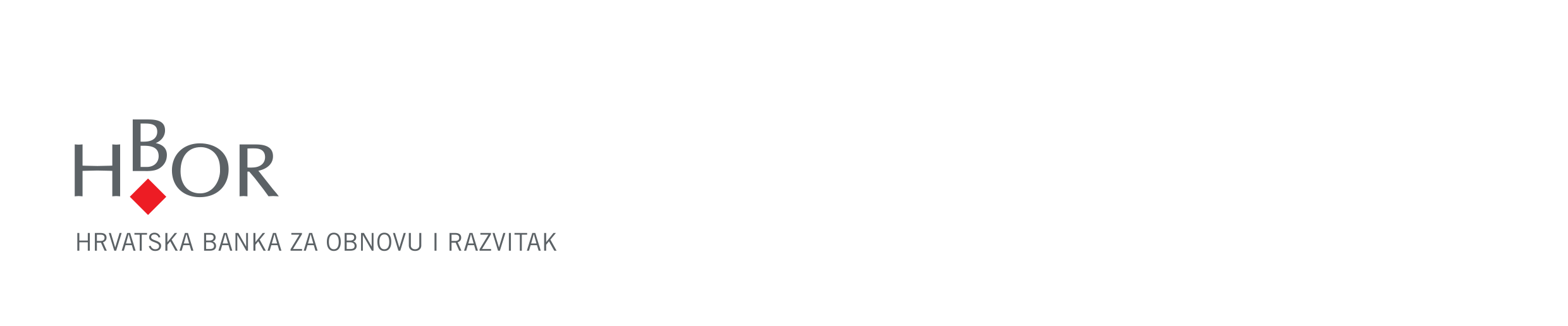 IZVJEŠTAJ O FINANCIJSKOM POSLOVANJUZA RAZDOBLJE 1.1. DO 30.9.2019. Zagreb, studeni 2019. godineREZULTATI GRUPEPREGLED NAJVAŽNIJIH FINANCIJSKIH informacija GRUPE hbor-u milijunima kuna-Rezultat Grupe Grupa HBOR je u razdoblju od 1.1. do 30.9.2019. ostvarila dobit nakon oporezivanja u iznosu od 143,9 milijuna kuna. Matično društvo temeljem odredbi Zakona o HBOR-u nije obveznik plaćanja poreza na dobit te porezne obveze na ime poreza na dobit proizlaze isključivo iz aktivnosti ostalih članica Grupe.Konsolidirani ukupni prihodi u razdoblju od 1.1. do 30.9.2019. iznose 525,2 milijuna kuna, dok ukupni rashodi iznose 381,3 milijuna kuna.Konsolidirani ukupni prihodi manji su za 14,9 posto dok su ukupni rashodi manji za 26,5 posto u odnosu na isto razdoblje prošle godine uslijed kretanja ukupnih prihoda i rashoda matičnog društva.U strukturi prihoda Grupe najveći dio, tj. 92,0 posto odnosi se na prihode od kamata kao rezultat poslovanja matičnog društva.U dijelu ukupnih rashoda, najveći dio čine rashodi od kamata i to 62,1 posto koji proizlaze iz poslovanja matičnog društva.Konsolidirani operativni troškovi u razdoblju od 1.1. do 30.9.2019. iznose 124,0 milijuna kuna, a čine ih opći i administrativni troškovi te ostali troškovi poslovanja.Na dan 30. rujna 2019. Grupa ima 386 zaposlenika (30. rujna 201. bilo je 390 zaposlenika). Imovina i obveze GrupeUkupna imovina Grupe na konsolidiranoj osnovi iznosi 26.612,2 milijuna kuna i manja je za 2,2 posto u odnosu na početak godine. Razlozi ovakvog trenda daju se u opisu financijskog poslovanja HBOR-a.U strukturi imovine najveće učešće odnosi se na kreditno poslovanje matičnog društva te neto krediti čine 85,7 posto ukupne imovine.Ukupne obveze i kapital i rezerve na dan 30.9.2019. iznose 26.612,2 milijuna kuna od čega ukupne obveze iznose 16.364,8 milijuna kuna, odnosno 61,5 posto.U ukupnim obvezama i kapitalu i rezervama Grupe najveći dio, tj. 58,7 posto, čine obveze po kreditima i obveze za izdane vrijednosne papire matičnog društva.Ukupni kapital i rezerve na konsolidiranoj osnovi na kraju izvještajnog razdoblja iznosi 10.247,4 milijuna kuna i čini 38,5 posto ukupnih obveza i kapitala i rezervi Grupe. *Nekretnine, postrojenja i oprema i nematerijalna imovina, Preuzeta imovina, Dužnički vrijednosni papiri po AT i Ostala imovina.**Rezerviranja uključuju rezerviranja za garancije, preuzete i ostale obveze.REZULTATI HBOR-aOSVRT NA FINANCIJSKO POSLOVANJE HBOR-aU nastavku se daje pregled i objašnjenja značajnih promjena u financijskom položaju i uspješnosti poslovanja u izvještajnom razdoblju.Uspješnost poslovanja U razdoblju od 1.1. do 30.9.2019. HBOR je ostvario ukupne prihode u iznosu od 515,3 milijuna kuna, rashode u iznosu od 373,6 milijuna kuna i dobit u iznosu od 141,7 milijuna kuna. Dobit izvještajnog razdoblja viša je za 44,0 milijuna kuna u odnosu na isto razdoblje prošle godine, odnosno za 45,0 posto.Značajno povećanje dobiti u izvještajnom razdoblju u odnosu na isto razdoblje prošle godine rezultat je smanjenja ukupnih prihoda za 94,6 milijuna kuna te još značajnijeg smanjenja ukupnih rashoda za 138,6 milijuna kuna. U nastavku se daju okolnosti koje su utjecale na ostvarenje financijskog rezultata u devetomjesečnom izvještajnom razdoblju 2019. godine u odnosu na isto razdoblje 2018. godine:smanjenje prihoda od kamata za 79,7 milijuna kuna, odnosno za 14,2 posto,smanjenje rashoda od kamata za 18,3 milijuna kuna odnosno za 7,2 posto,povećanje prihoda od financijskih aktivnosti za 3,1 milijuna kuna, odnosno za 43,1 posto,smanjenje gubitaka od umanjenja vrijednosti i rezerviranja za 116,3 milijuna kuna,smanjenje operativnih troškova za 3,0 milijuna kuna ili 2,5 posto,smanjenje neto prihoda od naknada i provizija za 16,5 milijuna kuna ili 52,5 posto.Detaljniji opis trendova daje se kod svake kategorije zasebno u nastavku.Neto prihodi od kamataNeto kamatni prihodi ostvareni su u iznosu od 245,7 milijuna kuna i u odnosu na ostvarenje istog izvještajnog razdoblja prethodne izvještajne godine smanjeni su za 20,0 posto. Prihodi od kamata ostvareni su u iznosu od 482,4 milijuna kuna i niži su za 14,2 posto u odnosu na isto izvještajno razdoblje prethodne godine uslijed smanjenja kamatnih prihoda po dugoročnim kreditima zbog dugogodišnjeg provođenja mjera sniženja kamatnih stopa, smanjenja kamatnih prihoda od subvencije kamatnih stopa, značajnih iznosa prijevremenih otplata kredita u 2018. godini i tijekom 2019. godine te zbog načina evidentiranja kamatnih prihoda izloženosti klasificiranih u 3. stupanj i POCI imovinu (unwinding).Po ovoj osnovi su od 1. siječnja do 30. rujna 2019. kamatni prihodi umanjeni za 25,5 milijuna kuna.Rashodi od kamata ostvareni su u iznosu od 236,7 milijuna kuna i niži su za 7,2 posto u odnosu na isto izvještajno razdoblje prethodne godine.S obzirom na opisane trendove u kamatnim prihodima i kamatnim rashodima, neto kamatna marža smanjena je u odnosu na isto izvještajno razdoblje prethodne godine i iznosi 1,2 posto, dok je u istom razdoblju prethodne godine iznosila 1,5 posto.Neto prihod od naknada i provizijaNeto prihod od naknada i provizija ostvaren je u iznosu od 14,9 milijuna kuna i niži je za 52,5 posto u odnosu na isto razdoblje prethodne godine zbog plaćanja po pozivima za izdane garancije čime je izloženost po izdanim garancijama smanjena.Neto prihodi/(rashodi) od financijskih aktivnostiNeto prihode/(rashode) od financijskih aktivnosti čine neto tečajne razlike po glavnici potraživanja i obveza, neto prihodi ili troškovi nastali temeljem ugovora o kreditu s ugrađenom „call opcijom”, dobitak/(gubitak) od vrijednosnog usklađenja financijske imovine koja se iskazuje po fer vrijednosti kroz dobit ili gubitak te realizirani dobitak/(gubitak) od financijske imovine koja se iskazuje po fer vrijednosti kroz ostalu sveobuhvatnu dobit.U izvještajnom razdoblju ostvareni su neto prihodi od financijskih aktivnosti u iznosu od 10,3  milijuna kuna, dok su u istom razdoblju prethodne godine ostvareni neto prihodi u iznosu od 7,2 milijuna kuna. Pregled kretanja tečaja kune u odnosu na tečaj eura i dolara:         Napomena:           A1 = aprecijacija kune 30.9.2019./31.12.2018.	          D1 = deprecijacija kune 30.9.2019./31.12.2018.           A2 = aprecijacija kune 30.9.2019./30.9.2018.	          D2 = deprecijacija kune 30.9.2019./30.9.2018.Sredstva i izvore sredstava koji su izraženi u stranim sredstvima plaćanja ili su izraženi s valutnom klauzulom, HBOR preračunava u kunsku protuvrijednost po tečaju koji je važeći kod Hrvatske narodne banke na izvještajni datum. Prihodi i rashodi u stranim sredstvima plaćanja preračunavaju se po tečaju na dan transakcije. Ostvareni prihodi i rashodi nastali preračunavanjem po tečaju iskazuju se u Računu dobiti i gubitka u neto iznosu.Operativni troškoviOperativni troškovi obuhvaćaju opće i administrativne troškove te ostale troškove poslovanja, a ostvareni su u iznosu od 116,5 milijuna kuna te su za 2,5 posto niži u odnosu na isto razdoblje prethodne godine. Najveći utjecaj je imala stavka ostalih troškova sa smanjenjem od 6,0 milijuna kuna u odnosu na isto razdoblje prethodne godine. Naime, u istom razdoblju 2018. godine troškovi reobračuna financijskih instrumenata su bili za 12,0 milijuna kuna veći u odnosu na 2019. godinu, dok je u 2019. godini ostvaren otpis potraživanja u iznosu od 5,6 milijuna kuna, a na ostalo se odnosi 0,4 milijuna kuna.  Na dan 30. rujna 2019. HBOR ima 366 zaposlenika (30. rujna 2018. godine bio je 371 zaposlenik). Dobitak/(gubitak) od umanjenja vrijednosti i rezerviranja U izvještajnom razdoblju ostvaren je neto gubitak od umanjenja vrijednosti plasmana u visini od 18,1 milijuna kuna. U nastavku se daje pregled kvalitete portfelja: Značajne promjene u financijskom položajuUkupna imovina HBOR-a na dan 30.9.2019. iznosi 26.590,3 milijuna kuna te je u odnosu na 31.12.2018.  smanjena za 2,2 posto, najvećim dijelom zbog otplate obveza. Novčana sredstva i depoziti kod drugih banaka Stanje novčanih sredstava i depozita kod drugih banaka na dan 30.9.2019. iznosi 1.740,0 milijuna kuna i čini 6,5 posto ukupne imovine te bilježi povećanje za 44,6 posto u odnosu na 31.12.2018..Krediti financijskim institucijama i ostalim korisnicima Ukupni neto krediti  na dan 30.9.2019. iznose 22.808,5 milijuna kuna i čine 85,8 posto ukupne imovine te su povećani za 0,3 posto u odnosu na početak godine. Ukupni bruto krediti iskazani su u iznosu od 26.459,7 milijuna kuna i bilježe povećanje za 0,8 posto u odnosu na 31.12.2018. Bruto krediti ostalim korisnicima bilježe povećanje od 7,0 posto u odnosu na kraj 2018. godine. Bruto krediti financijskim institucijama smanjeni su za 8,7% u odnosu na početak godine. Financijska imovina po fer vrijednosti kroz dobit ili gubitakU ovu imovinu klasificirani su krediti po fer vrijednosti (HBOR je odredio da se ovdje klasificiraju mezzanine krediti), ulaganja u investicijske fondove (obvezno po MSFI-ju) i dio vlasničkih instrumenata. Ukupan iznos ove imovine na dan 30. rujna 2019. iznosi 278,6 milijuna kuna i čini 1,1 posto ukupne imovine. Financijska imovina po fer vrijednosti kroz ostalu sveobuhvatnu dobita) Dužnički vrijednosni papiriU ovu imovinu klasificirane su obveznice Republike Hrvatske i trezorski zapisi Ministarstva financija kao dio rezerve likvidnosti kao i  obveznice trgovačkog društva te na izvještajni datum iznose 1.600,9 milijuna kuna i čine 6,0 posto ukupne imovine i bilježe smanjenje u odnosu na početak godine za 42,1 posto. Ovo je rezultat značajnog odljeva sredstava rezerve likvidnosti za isplatu kreditnih plasmana i podmirenje obveza po kreditima. Umanjenje ove financijske imovine obračunava se primjenom modela očekivanih kreditnih gubitaka na način da se rezervacije za umanjenje vrijednosti priznaju na računima ostale sveobuhvatne dobiti i ne umanjuju knjigovodstveni iznos ove financijske imovine u izvještaju o financijskom položaju te na izvještajni datum u ostalim rezervama iznose 3,2 milijuna kuna. b) Vlasnički vrijednosni papiriU ovu imovinu klasificirani su vlasnički vrijednosni papiri (dionice trgovačkih društava) koje HBOR nema namjeru prodavati i na koje se primjenjuje neopoziva opcija naknadnog mjerenja fer vrijednosti kroz ostalu sveobuhvatnu dobit bez recikliranja, odnosno, rezerve priznate unutar ostale sveobuhvatne dobiti nikada se neće prenijeti u račun dobiti i gubitka.Ova imovina na izvještajni datum iznosi 26,1 milijuna kuna i čini 0,1 posto ukupne imovine.Ukupne obveze Stanje ukupnih obveza na dan 30.9.2019. iznosi 16.352,0 milijuna kuna i čini 61,5 posto ukupnih obveza i kapitala i rezervi. Najveći iznos ukupnih obveza čine kreditna zaduženja HBOR-a u inozemstvu i obveze po izdanoj obveznici u ukupnom iznosu od 15.618,9 milijuna kuna. Obveze po kreditima i izdanim dugoročnim vrijednosnim papirima smanjene su u odnosu na početak godine za 2,6 posto, a promjene po ovim obvezama daju se u tabeli u nastavku:Obveze po depozitimaObveze po depozitima bilježe smanjenje od 39,7% u odnosu na početak godine, a najznačajniji utjecaj rezultat je povrata primljenih kratkoročnih depozita i smanjenje sredstava po poslovima koje HBOR obavlja u ime i za račun trećih strana.Ukupni kapital i rezerve Od ukupnog iznosa ukupnih obveza i kapitala i rezervi na ukupni kapital i rezerve se odnosi 10.238,3 milijuna kuna ili 38,5 posto.Ukupni kapital i rezerve HBOR-a čine kapital i garantni fond. Kapital HBOR-a čine osnivački kapital uplaćen iz proračuna Republike Hrvatske, zadržana dobit formirana iz ostvarene dobiti u prethodnim godinama, ostale rezerve te dobit tekućeg razdoblja. U izvještajnom razdoblju je iz proračuna Republike Hrvatske u osnivački kapital uplaćeno 25,0 milijuna kuna. Ukupno uplaćeni kapital iz proračuna Republike Hrvatske iznosi 6.658,0 milijuna kuna te za uplatu do Zakonom o HBOR-u propisanog iznosa od 7.000,00 milijuna kuna preostaje 342,0 milijuna kuna.Nakon izvještajnog razdoblja, dana 22. listopada 2019., iz proračuna Republike Hrvatske je uplaćeno 25,0 milijuna kuna u osnivački kapital, čime je planirana uplata iz proračuna Republike Hrvatske za 2019. godinu od 50,0 milijuna kuna u cijelosti realizirana.*Ulaganja u ovisna društva, Nekretnine, postrojenja i oprema i nematerijalna imovina, Preuzeta imovina, Ostala imovina.**Rezerviranja uključuju rezerviranja za garancije, preuzete i ostale obveze.31.12.2017.31.12.2018.30.9.2019.Ukupna imovina28.075,627.219,026.612,2Bruto krediti26.333,026.243,126.459,7Ukupni kapital i rezerve10.275,810.061,110.247,41.1. - 30.9.2017.1.1. - 30.9.2018.1.1. - 30.9.2019.Ukupni prihodi705,6617,4525,2Ukupni rashodi(529,1)(518,7)(381,3)Dobit176,598,7143,9Kamatni prihodi661,2563,1483,3Kamatni rashodi(301,5)(255,0)(236,7)Neto kamatni prihod359,7308,1246,631.12.2018.31.12.2018.30.9.2019.30.9.2019.u milijunima kunaStruktura(posto)u milijunima kunaStruktura(posto)Ukupni bruto portfelj35.808,1100,0034.242,4100,00 Od čega:    - financijske institucije13.194,536,813.541,139,5    - direktni22.613,663,220.701,360,5Ukupno rezerviranja3.795,6100,003.772,0100,00Od čega:- financijske institucije122,63,279,92,1- direktni3.673,096,83.692,197,9Rezerviranja/bruto portfelj10,6 posto -11,0 posto-(u milijunima kuna)- povlačenje sredstava zaduženja po ranije ugovorenim sredstvima posebnih financijskih institucija 2.398,2- otplate zaduženja(2.799,2)- tečajne razlike(1,0)- ostali obračuni*(7,6)Ukupno promjene(409,6)*Ostali obračuni odnose se na promjene diskonta, promjene iznosa nedospjele kamate i odgođene naknade.*Ostali obračuni odnose se na promjene diskonta, promjene iznosa nedospjele kamate i odgođene naknade.